Gastrointestinal Endoscopy post HSCT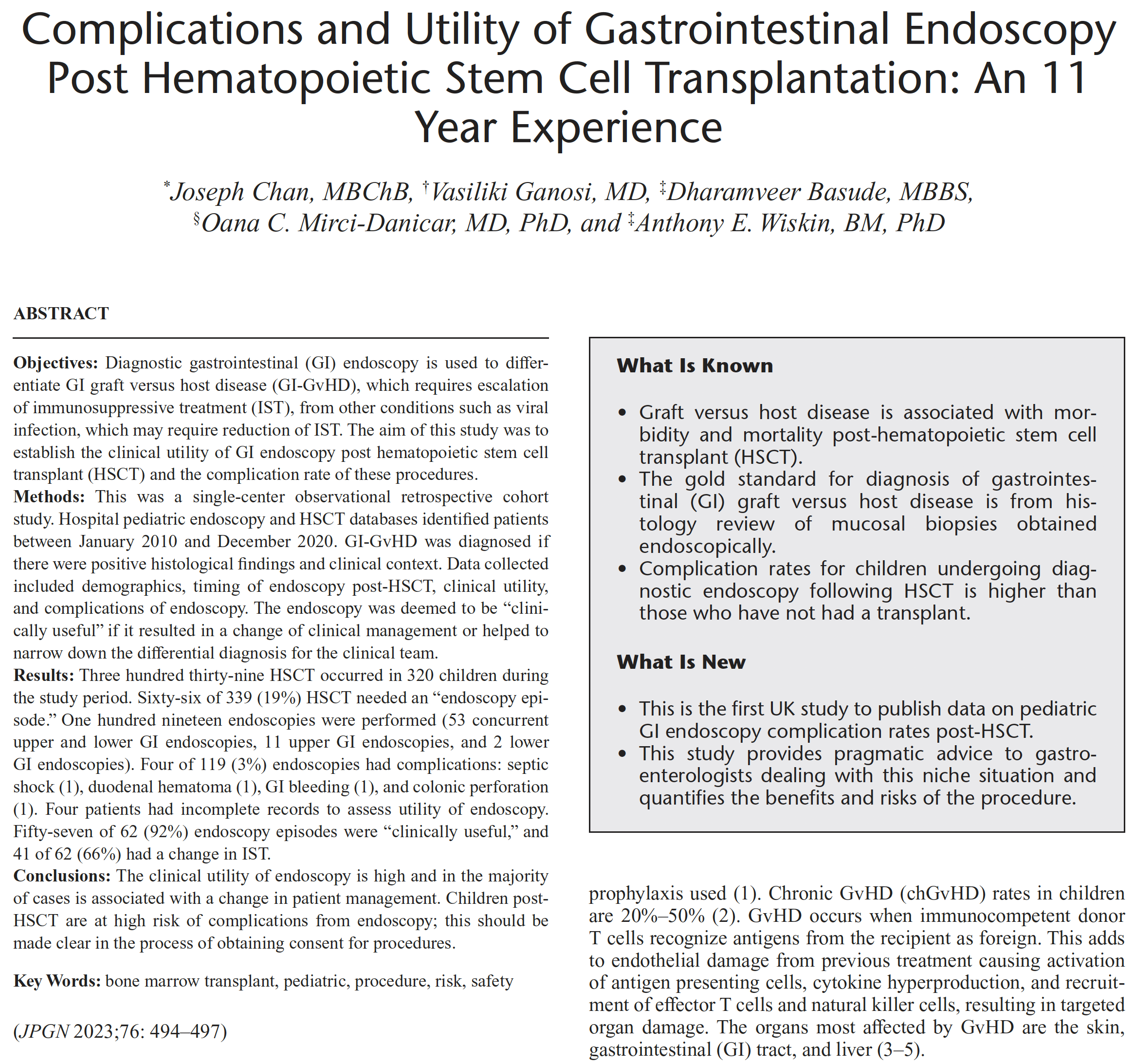 Full text link